                                                          Утверждаю                                       ___________________________                                        (начальник органа управления,                                               подразделения пожарной охраны)                                        "__" ______________ 20__ПЛАН-КОНСПЕКТпроведения занятий с группой ______________________________Тема: «Основные мероприятия, проводимые при введении различных степеней готовности».Вид занятия: классно-групповое                   Отводимое время _________ (ч.)Цель занятия: Приобретение и закрепление личным составом подразделения знаний об основных мероприятиях, проводимых при введении различных степеней готовности по гражданской обороне.Литература, используемая при проведении занятия:- Федеральный закон от 12 февраля 1998 г. № 28-ФЗ «О гражданской обороне»;- Федеральный закон от 21 декабря 1994 года N 68-ФЗ «О защите населения и территорий от ЧС природного и техногенного характера»;- Приказ МЧС России от 01.07.2019 №336 «Об утверждении Положения о порядке приведения структурных подразделений центрального аппарата, территориальных органов, учреждений и организаций МЧС России в готовность к применению по предназначению в мирное время».Развернутый план занятия:Подготовительная часть занятия – 5 мин.Проверка наличия всего личного состава, объявление темы и целей занятия.Основная часть занятия – 35 мин.
ПОНЯТИЕ О ГОТОВНОСТИ ОРГАНОВ УПРАВЛЕНИЯ, СИЛ ГО И РСЧС, СТЕПЕНИ ИХ ГОТОВНОСТИ, ПОРЯДОК ПРИВЕДЕНИЯ В ГОТОВНОСТЬПодготовка к ведению гражданской обороны (ГО) заключается в заблаговременном выполнении мероприятий по подготовке к защите населения, материальных и культурных ценностей на территории Российской Федерации от опасностей, возникающих при военных конфликтах или вследствие этих конфликтов, а также при чрезвычайных ситуациях природного и техногенного характера. Мероприятия по гражданской обороне – это организационные и специальные действия, осуществляемые в области гражданской обороны в соответствии с федеральными законами и иными нормативными правовыми актами Российской Федерации.Ведение гражданской обороны заключается в выполнении мероприятий по защите населения, материальных и культурных ценностей на территории Российской Федерации от опасностей, возникающих при военных конфликтах или вследствие этих конфликтов, а также при ЧС природного и техногенного характера.Ведение гражданской обороны на территории Российской Федерации или в отдельных ее местностях начинается с момента объявления состояния войны, фактического начала военных действий или введения Президентом Российской Федерации военного положения на территории Российской Федерации или в отдельных ее местностях, а также при возникновении ЧС природного и техногенного характера.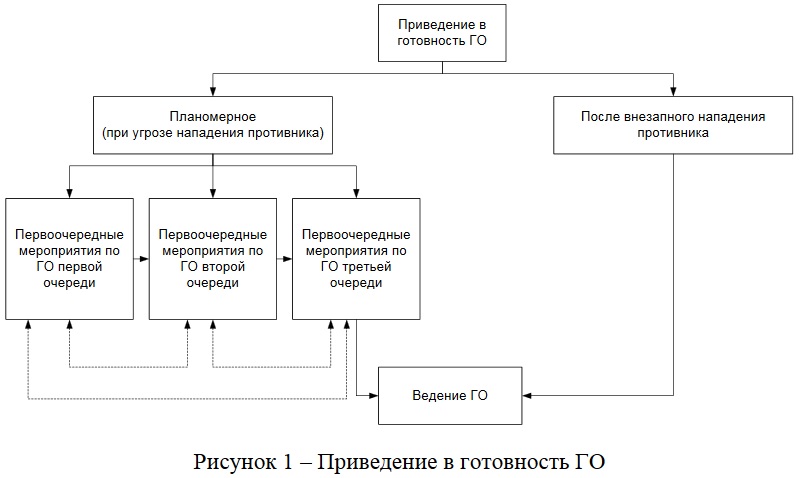 При переводе в готовность сил гражданской обороны предусмотрены четыре степени готовности:«Повседневная».Органы управления и силы ГО, занимаясь повседневной деятельностью, находятся в готовности к выполнению возложенных на них задач согласно планам. Органы управления осуществляют текущее и перспективное планирование, организуют и обеспечивают мероприятия согласно плана в повседневном режиме работы. Системы оповещения и связи работают в дежурном режиме. Силы ГО занимаются повседневной деятельностью, проводят мероприятия обеспечивающие приведение их в готовность.«Мероприятия по гражданской обороне 1-й очереди».Такая степень готовности, когда органы управления и силы ГО проводят мероприятия, в результате которых повышается готовность системы ГО к выполнению задач мирного и военного времени. С введением данной степени готовности, осуществляется сбор руководящего состава, до них доводится обстановка, осуществляется постановка задач. Вводится круглосуточное дежурство руководящего состава, в пунктах повседневного размещения, уточняются планы ГО. На запасные пункты управления (ЗПУ) высылаются специальные группы, которые приводят в готовность средства связи и оповещения. Приводятся в готовность защитные сооружения (ЗС) на объектах экономики, работающие в военное время, принимаются меры к успешному завершению строительства и ввод в эксплуатацию ЗС, строящихся по плану текущего года. Приводятся в готовность расчетно-аналитические станции, химико-радиометрические лаборатории, оперативные группы. Проводятся и другие мероприятия направленные на повышение степени готовности ГО.«Мероприятия по гражданской обороне 2-й очереди».Такая степень готовности, когда органы управления и силы ГО, рабочие и служащие объектов экономики проводят мероприятия, повышающие защиту населения и обеспечивающие выполнение задач гражданской обороны в военное время. Руководящий состав переводится на круглосуточный режим работы, системы управления, оповещения и связи приводятся в полную готовность. Приводятся в готовность защитные сооружения, подвалы и другие заглубленные помещения переоборудуются под противорадиационные укрытия.На объектах экономики работающих в военное время выдаются средства индивидуальной защиты и приборы дозиметрического контроля, развертываются медицинские пункты. Посты радиационного и химического наблюдения (РХН), учреждения сети наблюдения и лабораторного контроля (СНЛК) переводятся на круглосуточное дежурство. Проводятся мероприятия по повышению устойчивости функционирования объектов и безаварийной их остановке по сигналам. Могут быть и другие мероприятия, обеспечивающие сокращение сроков приведения ГО в готовность.«Мероприятия по гражданской обороне 3-й очереди».Такая степень готовности когда органы управления вводят в действие планы ГО в полном объеме, организуют и проводят предусмотренные планами мероприятия, обеспечивающие выполнение всех задач, возложенных на ГО в военное время. В мирное время силы ГО участвуют в оказании помощи населению при различных ЧС и вступают в военное положение после объявления войны или специального указа Президента России. Они, в зависимости от подготовки, вводятся приказами руководителей гражданской обороны. Созданные на объектах НАСФ в готовность приводятся по решению Руководителя ГО (Председателя КЧС и ОПБ) объекта согласно разработанных командирами НАСФ «Плана приведения формирования в готовность». Степени готовности с повседневной последовательно повышаются: после выполнения «Первоочередных мероприятий 1 очереди» выполняется более высокая - выполнение «Первоочередных мероприятий 2 очереди», затем «Мероприятиия по ГО 3 очереди».В Положении о Единой государственной системе предупреждения и ликвидации чрезвычайных ситуаций определено, что в зависимости от обстановки, масштаба прогнозируемой или возникающей чрезвычайной ситуации решением соответствующих органов исполнительной власти субъектов в пределах конкретной территории устанавливается один из следующих режимов функционирования РСЧС: режим повседневной деятельности – при нормальной производственно-промышленной, радиационной, химической, биологической (бактериологической), сейсмической и гидрометеорологической обстановки, при отсутствии эпидемий, эпизоотий и эпифитотий;режим повышенной готовности – при ухудшении производственно-промышленной, радиационной, химической, биологической (бактериологической) сейсмической и гидрометеорологической обстановки, при получении прогноза о возможности возникновения чрезвычайных ситуаций;режим чрезвычайной ситуации – при возникновении и во время ликвидации чрезвычайных ситуаций.МЕРОПРИЯТИЯ, ПРОВОДИМЫЕ В ЦЕЛЯХ ПОВЫШЕНИЯ ГОТОВНОСТИ ОРГАНОВ УПРАВЛЕНИЯ, СИЛ ГО И РСЧСНештатное аварийно-спасательное формирование (команды, группы) предназначаются для розыска, извлечения и выноса пораженных, находящихся под завалами, в разрушенных и поврежденных зданиях и сооружениях; оказания пораженным первой медицинской помощи и выноса их к местам погрузки на транспорт; расчистки завалов, откопки и вскрытия заваленных поврежденных защитных сооружений и выполнение других работ.В зависимости от характера выполняемых задач нештатное аварийно-спасательное формирование усиливается формированием спасательных служб.Аварийно-технические формирования сил ГО, предназначаются для локализации и ликвидации аварий и временного восстановления поврежденных участков и сооружений на коммунально-энергетических и технологических сетях.Формирования спасательных служб предназначаются для выполнения специальных мероприятий при проведении АСНДР (ведения разведки, оказания медицинской помощи, локализации и тушения пожаров, проведения противорадиационных и противохимических мероприятий, охраны общественного порядка и др.), усиления других формирований и всестороннего обеспечения их действий при выполнении ими задач.Все формирования приводятся в готовность по установленным степеням готовности с вводом в действие Плана гражданской обороны объекта при переводе гражданской обороны с мирного на военное время.Мероприятия, выполняемые в различных степенях готовности:Первоочередные мероприятия ГО 1-ой очереди:(Все мероприятия проводятся скрытно для выполнения задач военного времени и открыто для решения задач мирного времени).сбор руководящего состава НАСФ (формирований ГО);доведение обстановки и постановка задач;уточнение (корректировка) Плана приведения формирования ГО объекта экономики в готовность;уточнение взаимодействия с другими формированиями ГО объекта экономики при решении поставленных задач;уточнение порядка обеспечения действий формирований в местах проведения АСНДР;проверка связи и оповещения на рабочих местах;проверка готовности отведенных защитных сооружений, для укрытия личного состава НАСФ;уточнение порядка выдачи средств индивидуальной защиты личному составу формирований ГО;уточнение мероприятий по усилению охраны объекта, противопожарной защиты и общественного порядка;по решению РГО объекта экономики, исходя из особенностей объекта и состояния ГО, могут проводиться другие мероприятия, обеспечивающие повышение готовности формирования ГО к действиям.Первоочередные мероприятия ГО 2-ой очереди:(Формирования ГО, рабочие и служащие объекта экономики проводят мероприятия, повышающие защиту населения и обеспечивающие выполнение задач в мирное и военное время).приведение средств связи и оповещение в полную готовность.приведение в полную готовность защитных сооружений;дооборудование подвальных и других заглубленных помещений под ПРУ;приведение в готовность в пункте постоянного размещения (без прекращения производственной деятельности) формирования ГО повышенной готовности;выдача средств индивидуальной защиты и приборов дозиметрического контроля рабочим и служащим из запасов объектов городов, отнесенных к группам по ГО, объектов особой важности и первой категории;проведение массовой иммунизации личному составу формирований ГО по эпидпоказаниям;изготовление простейших средств индивидуальной защиты (при необходимости);участие в проведении противопожарных мероприятий;участие в проведении снижения запасов взрыво- и пожароопасных веществ на объекте экономики, расположенного в городе;по решению РГО объекта экономики могут проводиться другие подготовительные мероприятия, обеспечивающие сокращение сроков приведения формирования ГО к действиям.Общая готовность гражданской обороны:(Вводится в действие План ГО в полном объеме, организуются и проводятся предусмотренные Планом мероприятия (кроме эвакуационных), обеспечивающие выполнение всех задач, возложенных на ГО в военное время)выдача средств индивидуальной защиты (всему населению);приведение в готовность в пунктах постоянного размещения (без прекращения производственной деятельности) всех НАСФ (формирований ГО);уточнение расчетов на проведение эвакуационных мероприятий;проведение в полном объеме мероприятий по защите запасов материальных средств, источников водоснабжения, животных и растений;в полном объеме проведение мероприятий по повышению устойчивости работы в военное время объекта экономики;подготовка к выводу из города, отнесенного к группе по ГО формирований ГО повышенной готовности, предусмотренных Планом ГО, для подготовки загородной зоны к размещению эваконаселения и использование формирований ГО в случае необходимости для ведения работ в очаге поражения, зоне заражения;подготовка формирований ГО, входящих в состав группировки сил ГО (КНС, личному составу формирований доводятся сигналы сбора, маршруты выхода в исходные районы, порядок построения колонн и управления ими в период ввода группировки сил ГО в очаги поражения).Часть формирований решением соответствующего РГО может содержаться в повышенной готовности и использоваться для ведения разведки, борьбы с пожарами, организации охраны общественного порядка, оказания медицинской помощи и выполнения других задач. Для формирований повышенной готовности сроки приведения в готовность не должны превышать 6 часов.Для организованного приведения формирований в готовность к участию в ликвидации последствий чрезвычайных ситуаций для каждого формирования разрабатывается План приведения в готовность.План приведения в готовность включает:порядок оповещения и сбора личного состава в рабочее и нерабочее время;место и время сбора личного состава;место, порядок и сроки получения личным составом имущества, снаряжения, инструментов и других материальных средств;порядок и время проверки готовности;порядок выдвижения и срок прибытия в район сбора (сосредоточения) или в район проведения аварийно-спасательных и других неотложных работ;порядок управления формированием в период сбора, приведения его в готовность и выдвижения в район сбора (сосредоточения) или к участку (объекту) работ;организация комендантской службы;порядок материально-технического обеспечения, вопросы взаимодействий и управления.Готовность формирований проверяется на контрольных проверках, учениях и тренировках, а также при ликвидации чрезвычайных ситуаций природного и техногенного характера.В ходе проверки готовности формирований определяются:реальность расчета по созданию формирований;готовность НАСФ и их способность решать задачи по предназначению;соответствие организационной структуры формирования характеру и объему выполняемых задач и особенностям деятельности объекта;обеспеченность формирования СИЗ, техникой, имуществом и спецодеждой, порядок хранения и готовность их к использованию;время сбора формирования и выхода его в район сосредоточения (сбора) и к объектам (местам) работ.ОСНОВНЫЕ МЕРОПРИЯТИЯ, ВЫПОЛНЯЕМЫЕ ПРИ ПРИВЕДЕНИИ В ГОТОВНОСТЬ К ПРИМЕНЕНИЮ ПО ПРЕДНАЗНАЧЕНИЮ В МИРНОЕ ВРЕМЯОсновным планирующим документом по приведению в готовность к применению по предназначению в мирное время для главных управлений, учреждений и организаций МЧС России является План приведения главного управления, учреждения и организации МЧС России в готовность к применению по предназначению в мирное время.При введении режима функционирования повышенной готовности для структурных подразделений центрального аппарата, главных управлений, учреждений и организаций МЧС России выполняются следующие мероприятия (в соответствии с возложенными на них задачами и функциями):оповещение и сбор личного состава;перевод органов управлений на усиленный режим работы (организация круглосуточного дежурства лиц руководящего состава);приведение в готовность дежурных сил авиационно-спасательных центров МЧС России на аэродромах базирования;проверка готовности к убытию в зону возможных ЧС сил постоянной готовности и ОГ с последующей их отправкой;приведение в готовность к выходу и применению автомобильной, пожарно-спасательной, специальной и другой техники. Подготовка оборудования, снаряжения и имущества – в соответствии с утвержденными расчетами или особыми распоряжениями;организация взаимодействия с органами исполнительной власти субъектов Российской Федерации, органами местного самоуправления и организациями по оповещению и информированию населения об угрозе возникновения ЧС и порядке их действий;организация работы ОШ ЛЧСП;уточнение мероприятий планов действий (взаимодействия) главных управлений;осуществление непрерывного сбора и оценки данных обстановки в зоне возможной ЧС;уточнение задач подразделениям, доведение предварительных распоряжений для подготовки к выполнению задач по предназначению;возвращение в места (пункты) постоянной дислокации подразделений ФПС, спасательных воинских формирований МЧС России, находящихся на учениях (занятиях);уточнение состава группировки сил и средств (включая АМГ), определение способов ее выдвижения в зону возможных ЧС (в районы погрузки) с проведением соответствующих расчетов на совершение марша. Погрузка техники и имущества группировки сил, а также посадка личного состава на транспорт;принятие оперативных мер по предупреждению возникновения ЧС, снижению размеров ущерба и потерь в случае их возникновения.При введении для органов управления и сил МЧС России режима чрезвычайной ситуации выполняются мероприятия повышенной готовности, если они не были выполнены ранее и дополнительно:организуется взаимодействие с органами государственной власти субъектов Российской Федерации, органами местного самоуправления и организациями по оповещению и информированию населения о возникшей ЧС и порядке их действий;выдвигается группировка сил и средств МЧС России в зону ЧС;выполняются работы по ликвидации ЧС и всестороннему обеспечению действий сил и средств МЧС России, а также первоочередному жизнеобеспечению пострадавшего населения;осуществляется непрерывный сбор, анализ и обмен информацией об обстановке в зоне ЧС и о ходе работ по ее ликвидации.Заключительная часть  – 5 мин.	Ответить на возникшие у личного состава вопросы по изученной теме. Проведение краткого опроса. Объявление оценок с дальнейшим проставлением их в учебный журнал. Задание на самоподготовку.Пособия и оборудование, используемые на занятии:________________________________________________________________________________________________________________________________________________________________________________________________________________________________________          _________________________    (должность, звание, Ф.И.О. лица,                                    (подпись)       составившего план-конспект)"__" __________ 20__ г.